Lernangebot BML10	für 4 UnterrichtsstundenModul: PflegequalitätssicherungThema: RisikomanagementDozent: S. StankLiteraturempfehlung: Risikomanagement in der stationären Altenhilfe, Harald Blonski, Schlütersche, 2014Vom Risikomanagement in der Pflege sind folgende Bereiche betroffen: Bewohner/Patienten, Personal, OrganisationDefinieren Sie allgemeine und spezielle RisikenNationale Expertenstandards spielen bei speziellen Risiken eine bedeutende Rolle. Nehmen Sie Stellung zu der Aussage.Pflegeeinrichtungen müssen vermehrt Personal- und Organisationsstrukturen dem Fachkräftemangel anpassen. Schildern Sie dazu Ihre Rolle als zukünftige Leitungskraft.Die RiP (Risikopotentialanalyse) hilft Ihnen bei der Bewältigung des Risikomanagements. Stellen Sie die wesentlichen Inhalte dar. Nehmen Sie Bezug zu Ihrer praktischen Arbeit.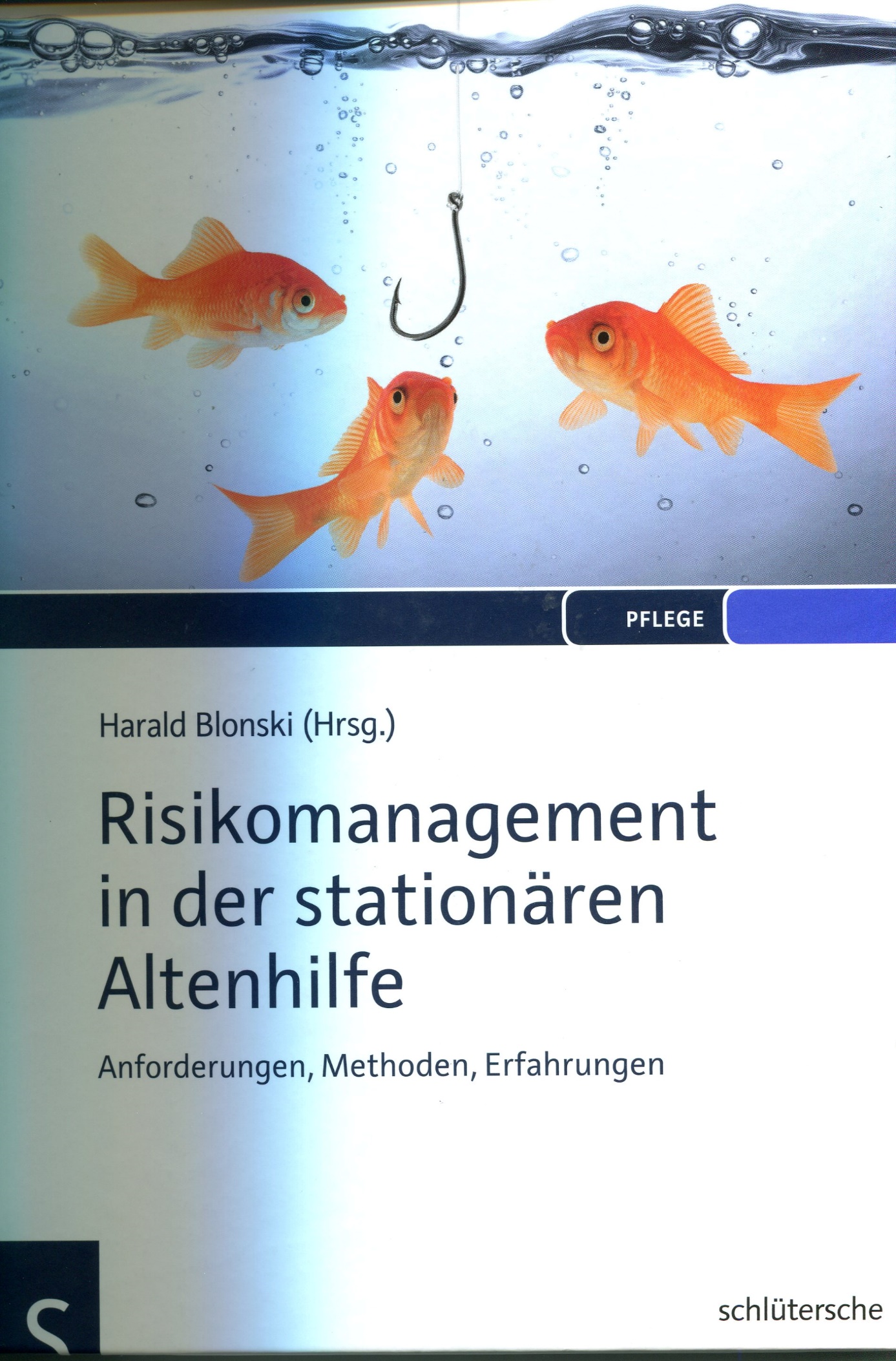 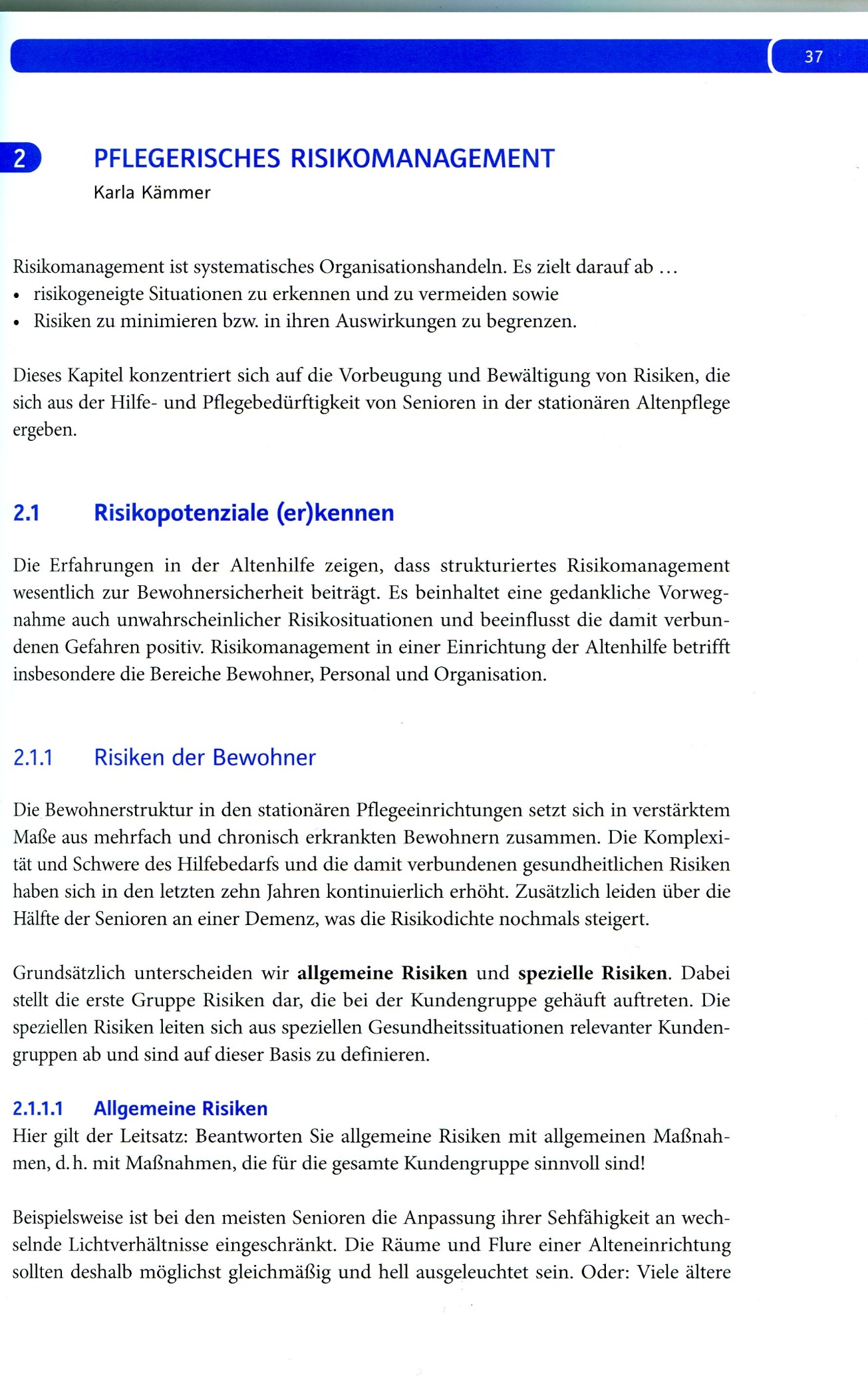 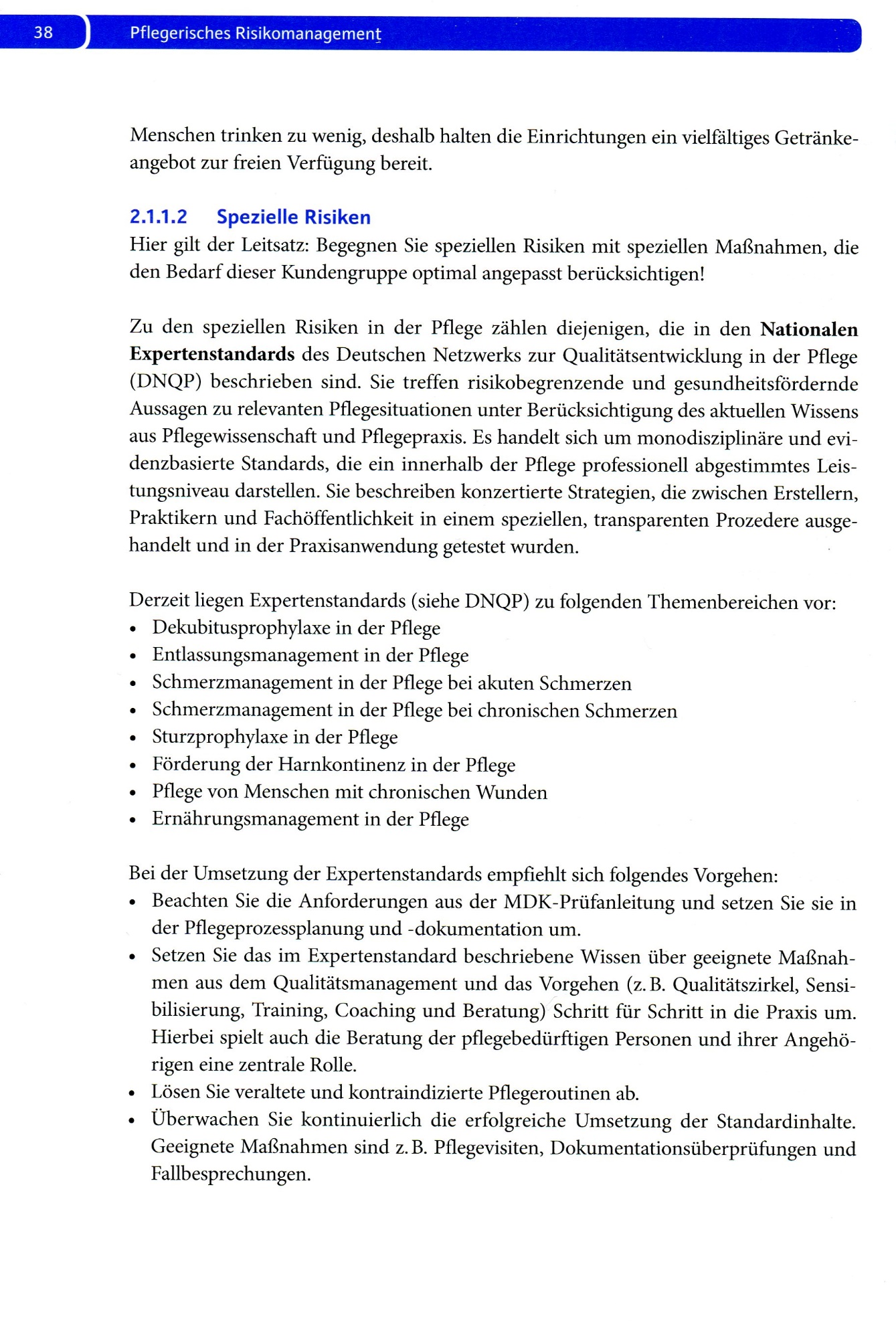 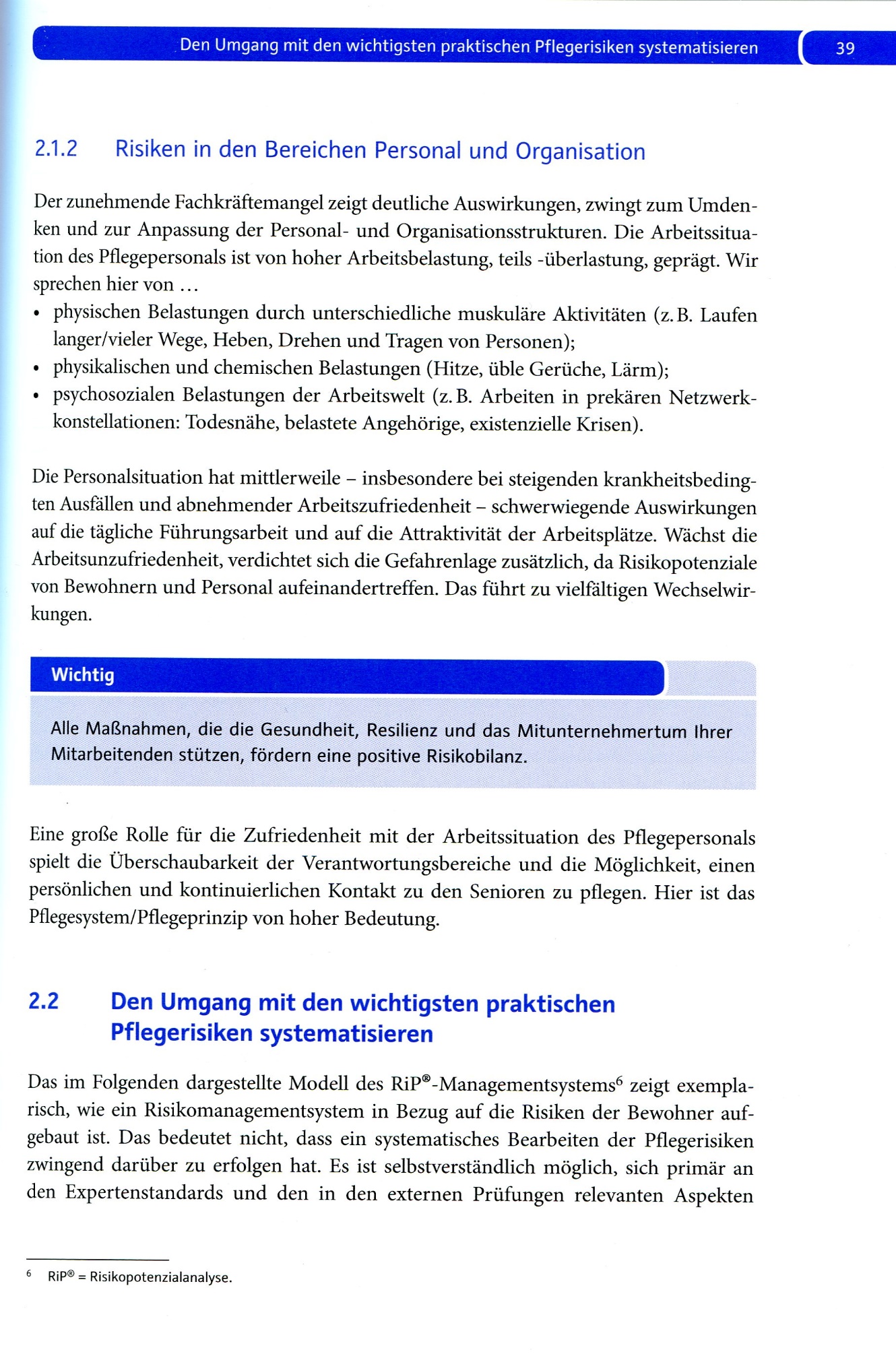 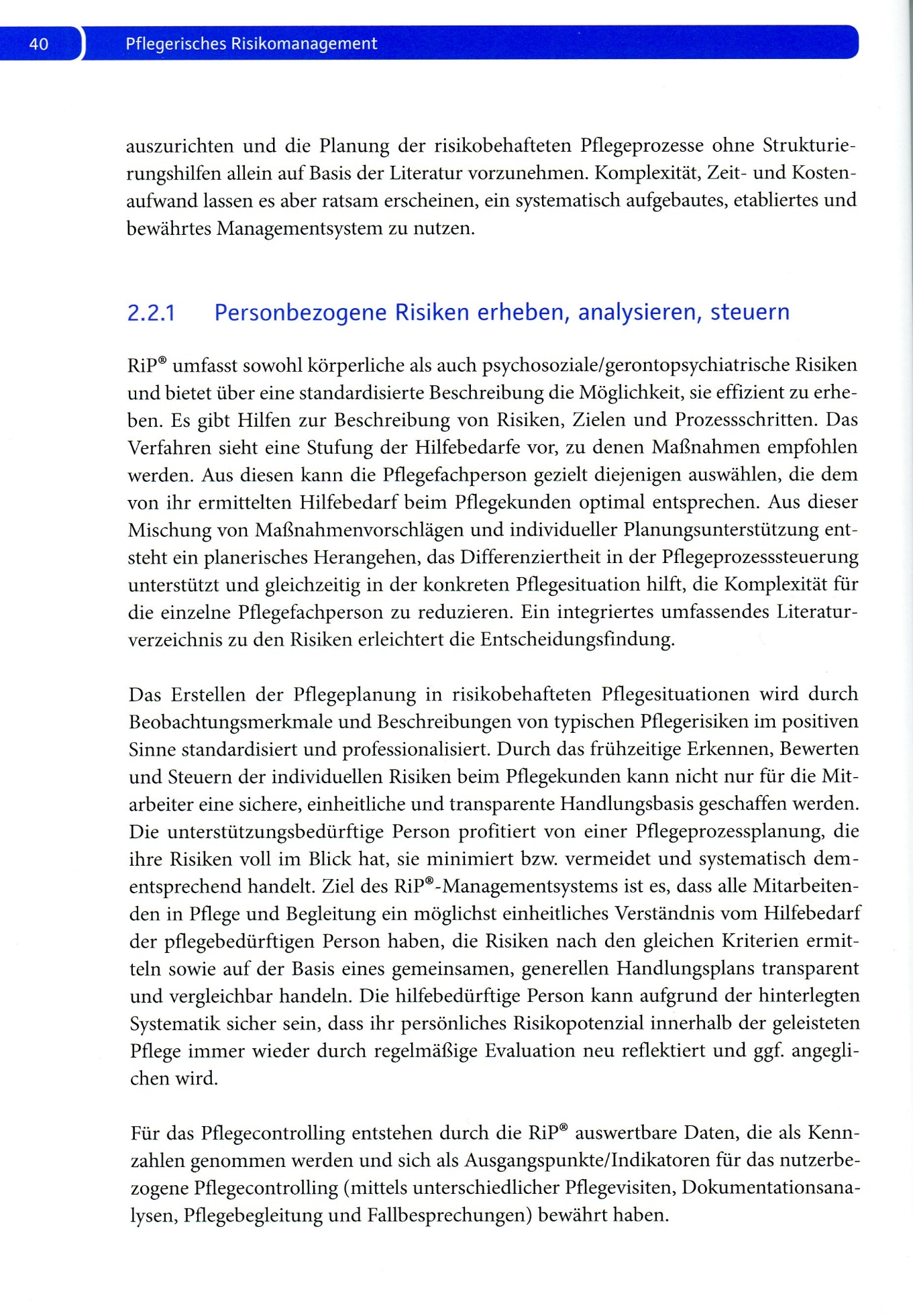 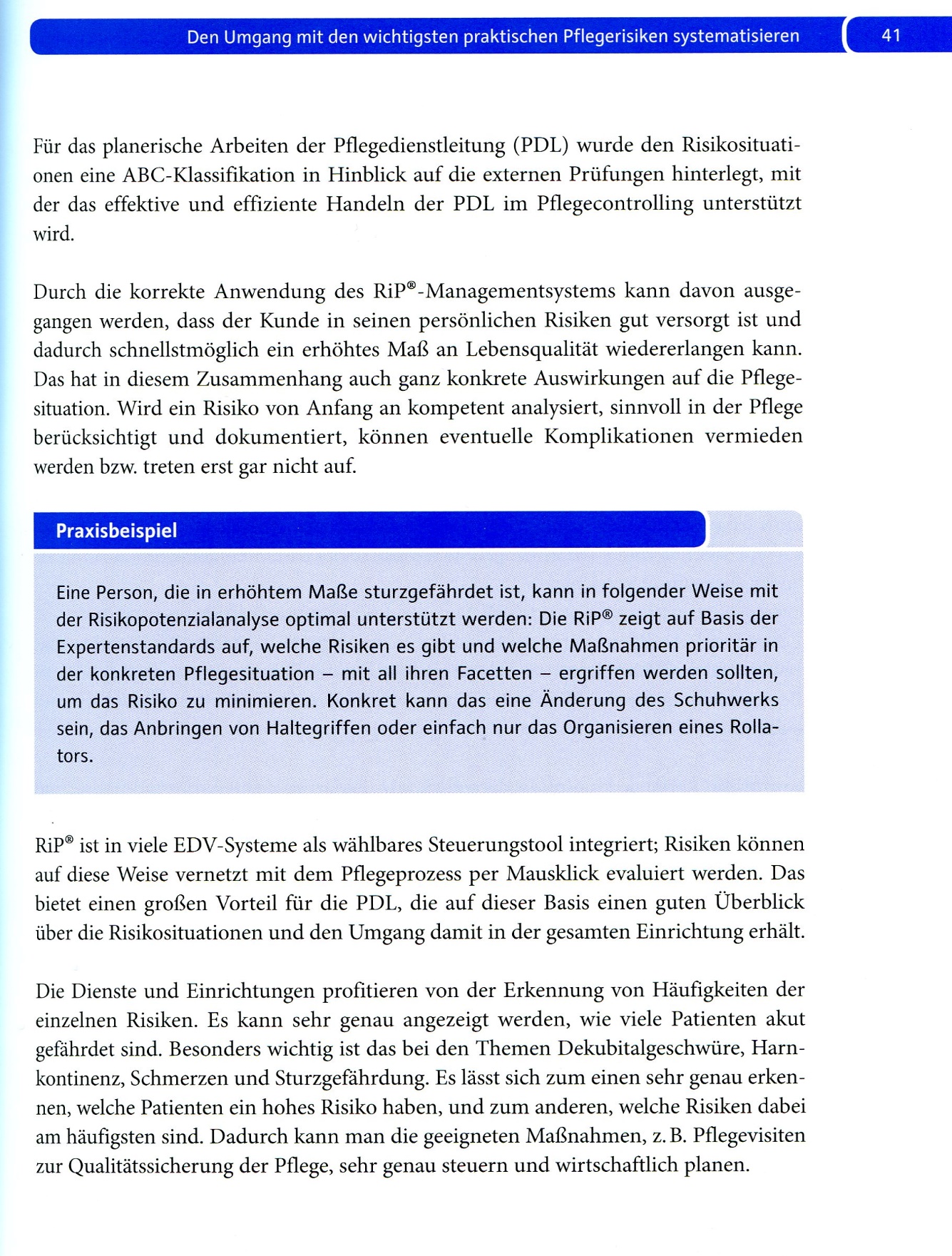 